Carole Basilehttps://education.asu.edu/about/people/carole-basile-dean
 Carole.Basile@asu.edu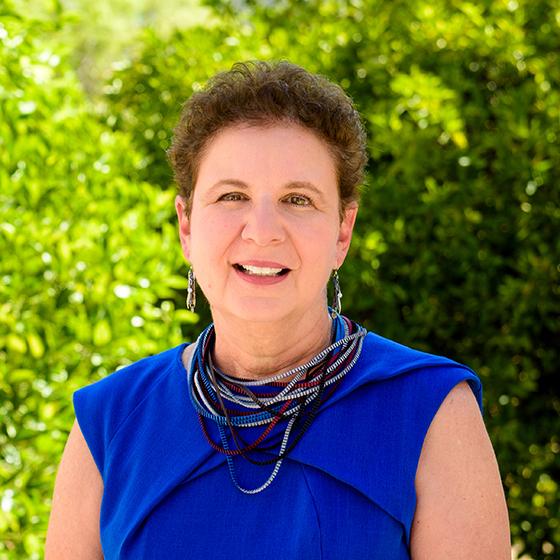  480-965-4064BiographyCarole G. Basile is the dean of the Mary Lou Fulton Teachers College at Arizona State University. Prior to joining ASU in 2016, Professor Basile was dean and professor in the College of Education at the University of Missouri St. Louis. Her academic career has included grants and research related to math and science education, teacher education, community engagement, and environmental education with funding from the Department of Education, the National Governors Association, and the National Science Foundation, the National Education Association, and the National Commission for Teaching and Americas Future.Professor Basile has published numerous articles, books, book chapters, and technical papers and has received outstanding teaching awards for her ability to teach using experiential learning techniques. Her community work is also extensive, as she has actively partnered with many urban school districts, informal and non-profit community education and social service entities, constituents from business and industry, and workforce and economic development. Also to her credit, she has 12 years experience in business and industry in the areas of sales, management, marketing, and corporate training and development. EducationEd.D. Curriculum and Instruction, University of Houston 1996M.Ed. Counselor Education, Pennsylvania State University 1981B.S. Individual and Family Studies, Pennsylvania State University 1980VITACarole G. Basile, Ed.D.Dean and ProfessorMary Lou Fulton Teachers CollegeArizona State UniversityEDUCATIONPROFESSIONAL EXPERIENCE2016 - current                 Dean, Professor, Mary Lou Fulton Teachers College, Arizona State University        2011 – 2016		Dean, Professor, College of Education. University of Missouri St. Louis2010 - 2011	Professor, Faculty Chair, Advanced Urban Education; co-PI/Co-Director of the Rocky Mountain Middle School Math and Science Partnership (RM-MSMSP)		University of Colorado Denver, Denver, CO2008 – 2010	Associate Professor, co-PI/Co-Director of the Rocky Mountain Middle School Math and Science Partnership (RM-MSMSP)		University of Colorado Denver, Denver, CO2006 – 2008	Associate Professor, co-PI/Co-Director of the Rocky Mountain Middle School Math and Science Partnership (RM-MSMSP); and Director of the Center for Applied Math and Science for Innovation and Competitiveness (CASMIC). University of Colorado Denver, Denver, CO2004 – 2006    	Associate Dean of Teacher Education and Professional Learning and Associate Professor 			University of Colorado Denver, Denver, CO2001 – 2004	Director and Division Coordinator for the Initial Professional Teacher Education Division and Assistant Professor University of Colorado Denver, Denver, CO1999 – 2000		Senior Instructor/Site Professor  		University of Colorado Denver, Denver, CO1994 – 1999		Lecturer/Clinical Asst. Professor			University of Houston, Houston, TX	Fifteen years of business management, sales, organizational and development training experience for companies such as Enterprise Leasing and Amoco Oil and Gas.RESEARCHRefereed Articles 2015		Basile, C., Kimbrough, D., & McMeeking, L. (2015). Research experiences for teachers as a capstone to content knowledge. Teacher Education and Practice, 28 9(2/3) in press.2015		Sherman, H., Basile, C., & Hickman, C., (2015). Transforming educator preparation programs and perspectives: community and school partnerships that assess and impact student learning. Journal of the World Universities Forum, 8(2) 21-28.2012		Sample McMeeking, L., Basile, C., & Cobb, B. (2012). An organizational model to distinguish between and integrate research and evaluation activities in a theory based evaluation. Evaluation and Program Planning, 35 (2012) 508-516.2012		Larson, J., Jacobson, M., Den Ouden, K., Basile, C., (2012). To infinity...and beyond! Mathematics Teaching in the Middle School. 2011		Basile, C., & Kimbrough, D. (2011). Co-teaching: Encouraging fundamental instructional change of math and science faculty. International Journal of University Teaching and Faculty Development, 1 (4). 2011		Weinberg, A., Basile, C., & Albright, L. (2011). Attitudes towards math and science in an experiential learning context. Research in Middle Level Education Online, 35 (3).2010 		McMeeking Sample, L.B., Cobb, R.B., and Basile, C., “Evaluating Long-term Complex Professional Development: Using a Variation of the Cohort Control Design,” Evaluation & Research in Education, Vol. 23, No. 4, 2010, pp. 273- 285.2010		Culpepper, S. A., Basile, C., Ferguson, C. A., Lanning, J. A., & Perkins, M. A. (2010).  Understanding the transition between high school and college mathematics and science. The Journal of Mathematics and Science: Collaborative Explorations, 12, 157-167.2010	Sample - McMeeking, L., Orsi, R., Cobb, B., & Basile, C. (2010). Effects of a teacher professional development program on the mathematics achievement of middle level students in the United States. Paper published in the proceedings of the International Conference for Educational Research Annual Meeting, Madrid, Spain.
2010	Basile, C., Cobb, B., Sample -  McMeeking, L., (2010). Using theory based evaluation to distinguish and integrate research and evaluation functions in large-scale professional development projects.  Paper published in the proceedings of the International Conference for Educational Research Annual Meeting, Madrid, Spain.
2009	Swackhamer, L., Koellner, K., Basile, C., & Kimbrough, D. (2009). Increasing the self-efficacy of in-service teachers through content knowledge, Teacher Education Quarterly 36 (2) 63-78.2008			Basile, C. & Kimbrough, D. (2008). Veritable quandary of teacher mathand science content knowledge, Journal of School Math and Science.108(2)44-45.2008	Gutierrez, C., Field, S., Basile, C., & Simmons, J. (2008). Principals as knowledge managers: Helping principals of professional development schools intentionally utilize the resources of the partnership. School-University Partnerships 1(2), 42-54.2008			Zucker, M., Shanklin, N., & Basile, C. (2008). When literacy collideswith math and science : The positive effects of integration. Colorado Reading Council Journal, Fall 2008, 19-24. 2007	Gutierrez, C., Field, S., Basile, C. (2007). Principals as Knowledge Managers in Partner Schools.  School Leadership and Management 27(4), 333 – 346. 2007		Sobel, D., Sands, D., Basile, C. (2007). Designing and evaluating a merged teacher preparation program. New Educator 3, 241-262. 2005			Barker, H., Basile, C., & Olson, F. (2005). Teachers as advisors:			Fostering active citizens in schools. Kappa Delta Pi Record 41(4) 			167-171. 2004		Basile, C. (2004). Access to knowledge in partner schools. Kappa Delta Pi Record, 41(1) 42-45. 2003			Utley, B., Basile, C., & Rhodes, L. (2003). Walking in two worlds:		Master teachers serving as site coordinators in partner schools. Teaching and Teacher Education, 19, 515-528.2003			Basile, C., Nathenson-Mejia, S., & Olson, F.  (2003). Problem-based			learning: Reflective coaching for teacher educators.  Reflective			Practice, 4(3) 291-302.2003			Basile, C., & Rhodes, L. (2003). Teacher education and accountability:		Becoming performance based. Policy and Practice in Education, 16(1) 1- 14.2002		Basile, C. & Nathenson-Mejia, S. (2002). Problem-based learning: A tool for transfer. Professional Educator, 25 (1) 1-12.2002		Keena, K., & Basile, C. (2002). An environmental journey. Science and Children, 39(8) 30-33.2001		Basile, C. & Olson, F. (2001). Learning from the heart: The critical factor of choice. Classroom Leadership [Online], 5(2). www.ascd.org2001	Basile, C. & White, C. (2001). Environmental literacy for teachers of young children: A model for professional development. The Professional Educator 23(2) 29-38.2000			Basile, C. & White, C. (2000). Respecting living things: Environmental			literacy for the young child. Early Childhood Education Journal,			28 (1), 57-61. 2000		Basile, C. & White, C. (2000). Voices of Environmental Citizenship. Clearing, 107, 9-13.2000			Basile, C. (2000). Environmental education as a catalyst for transfer of		learning in young children. Journal of Environmental Education, 32 (1), 21-27. 2000		Basile, C. & White, C. (2000). Young children as environmental citizens. Green Teacher, 62, 22 – 25.2000			Basile, C. & White, C. (2000). Environmental education: A walk in the			park is just the beginning. Dimensions of Early Childhood			Education, 28 (3), 3-8.2000			Basile, C. & White, C. (2000). Environmental literacy: Providing an			interdisciplinary context for young children. Contemporary Issue			 in Early Childhood Education, 1 (2), 201-208.1999			Basile, C. (1999). Collecting data outdoors: Making connections to the			real world. Teaching Children Mathematics, 12 (2), 17-20.1999		Basile, C. & Copley, J. (1999). Uniting theory and practice: Creating field experiences for preservice students through community			relationships. Teacher Educators Journal, 8 (2), 13-22. 1999		Basile, C. & White, C. (1999). Tadpoles and tough questions: Integrating social studies and environmental education. Social Studies and the Young Learner, 12 (2), 17 - 20. 1999		Basile, C. & White, C. (1999). Environmental education reform for the young child. Environmental Communicator, 29 (3), 16.1997			Lemke, T. & Basile, C. (1997). An odyssey into cooperative learning.			Journal of Pharmaceutical Education, (61), 351-357. Books and Book Chapters2012	Gutierrez, C., & Basile, C., (2012). Universities, Schools, and Communities: A New Generation of PDS Roles, Structures, and Governance. In J. Neopolitan, (Ed.) Professional development school yearbook, NSSE. 2011			Basile, C. (2011). Assessing University Partnership Impact on SchoolClimate and Culture. In J. Nath, I. Guadarrama, & J. Ramsey, (Eds.), Professional development schools: Advances in community thought and research. (Vol. 4). Greenwich, CT: Information Age Publishing.2009		Basile, C., & Johnson, S. (2009). Capturing teacher learning and curiosity through science notebooks. In C. Craig & L. Deretchin (Ed.), Cultivating curious and creative minds: The role of teachers and teacher educators, Part I, Teacher Education Yearbook XVIII. Lanham, MD: Roman and Littlefield in connection with the Association for Teacher Educators. 2009	Basile, C., (Ed.). (2009). Intellectual capital: The intangible assets of professional development schools.  Albany, NY: State University of New York Press.2008	Basile, C. (2008). Adding energy to the classroom: Elementary school teacher resource guide, grades K-3. Texas State Energy Conservation Office, Texas Solar Energy Society, and the Office of the Comptroller. 2007			Basile, C., & Walters, B. (2007). Building interpersonal skills throughenvironmental studies. In Seidel, R.& A. Kett (Eds.), From principles of learning to strategies for instruction: empirically based ingredients to guide instructional development (pp. 359-372). New York, NY: Springer.2006			Fulmer, C., & Basile, C. (2006). Investigating distributed leadership inprofessional development schools. In J. Neopolitan & T. Berkeley (Eds.), Where do we go from here? Issues in the sustainability of professional development school partnerships (pp. 127-148). New York, NY: Peter Lang.2006		Basile, C. (2006). From mentoring to the Colorado new teacher consortium: Developing a comprehensive induction plan. In J. Dangel (Ed.), Research on teacher induction: Teacher education yearbook  XIV (pp. 5-18). Lanham, MD: Rowman & Littlefield. 2006          	Basile, C. (2006). Site professors in partner schools: Spanning university and K-12 boundaries. In K. Howey & N. Zimpher (Ed.), Boundry spanners: The key to successful university/p-12 school collaboration (pp. 187-210). New York, NY: AASCU.2005		Barker, H., & Basile, C. (2005). Creating effective middle schools through inquiry: Conversations with practitioners. In M. Caskey (Ed.),  Action research at the middle level: Teachers and administrators in action (pp. 169-184). Greenwich, CT:  Information Age Publishing.2005	Basile, C. & Townsend, S. (2005). From dialogue to practitioner research: Exploring the dilemmas of a partnership. In J. Nath, I. Guadarrama, & J. Ramsey (Eds.), Professional development schools: Advances in community thought and research (pp. 191-206). Greenwich, CT: Information Age Publishing.2005		Basile, C., & White, C. (Reprint) (2005). Young children as environmental citizens. In T. Grant, & G. Littlejohn (Eds.), Teaching green: The elementary years (pp 4-8). Toronto, ON: Green Teacher and Gabriola, BC: New Society Publishers.2004		Basile, C. (2004). Jefferson County open school: Voices of global citizenship. In R. Openshaw, C. White, & P. Benson (Ed.), Democracy at the crossroads: International perspectives on critical global citizenship (pp. 347-364). Lanham, MD: Lexington Books2004			Basile, C. (Ed.) (2004). A Good Little School. Albany, NY: SUNY.2004		Basile, C., & Townsend, S. (2004). Linking teacher preparation and student performance through practitioner research. In E. Guyton & J. Dangel (Eds.), Research linking teacher preparation and student performance:  Teacher Education Yearbook XII (pp. 151-166). Dubuque, IA: Kendall Hunt.2003		Basile, C. & White, C. (2003). Breathing space: Environmental efficacy for social efficacy. In C. White, (Ed.), True confessions: Social efficacy, pop culture, and the struggle in school (pp. 107-116). Cresskill, NJ: Hampton Press.2003		Basile, C. & White, C. (2003). Reading the World: Literacy in the Context of Popular Culture. In C. White, (Ed.), True confessions: Social efficacy, pop culture, and the struggle in school (pp. 67-76). s. Cresskill, NJ: Hampton Press.2003		White, C. & Basile, C. (2003). Hearts and Minds: Schools and the Battle for Pokemon and Harry Potter (pp. 77-88). In C. White, (Ed.), True confessions: Social efficacy, pop culture, and the struggle in schools. Cresskill, NJ: Hampton Press.2002			Basile, C., & Marlow, M. (2002). Integrated science and social studies:		Sustainable Development in the Front Range. In W. Filho, (Ed.), Teaching sustainable development in the university (pp 151-164). New York, NY: Peter Lang  2000	Basile, C., White, C., & Robinson, S. (2000). Awareness to citizenship: Environmental literacy for the elementary child. Lanham, MD: University Press of America.1999		Basile, C. (1999). The outdoors as a context for mathematics in the early years in J. Copley (Ed.), Mathematics in the early years (pp.156-161). Reston, VA: National Association for the Education of Young Children.1998		Copley, J. & Basile, C. (1998). Math central: Grade two, Teacher’s Edition, Volume 1, Volume 2, and Student Edition. Boston, MA: Houghton-Mifflin.1997		Basile, C., Collins, F., Gillespie-Malone, J.  (1997). Nature at your doorstep: Real world investigations for primary students.   Boulder, CO: Teacher's Ideas Press.TEACHINGIn addition to university teaching are numerous professional learning workshops, meetings, and symposia utilizing techniques from the fields of organizational development, change management, and human service design.University of Missouri St. LouisEDUC 7605:  Scholarship of Teaching and LearningEDUC 7889:  Laboratory of PracticeEDUC 7640:  Learning Community of PracticeEDUC 7395   Tool Seminar for Educator Practice: Human Service Design:University of Colorado DenverUCTE 5040/5050:  Diversity in Pedagogy I and IIDSEP 7930/7931: Ed.D. InternshipsTCED 1111: Freshman Seminar-Learning for the 21st CenturyTED 1111: Freshman Seminar-Learning for the 21st CenturyT ED 5000: Math and Science for the Future SECE 5800:  Math and Science Leadership Institute EDLI 7300: Individual and Systems ChangeELED 5416: Math and Science ConnectionsEDLI 7710: Teacher Education Research LabIPTE 5070/5071: Teacher InquiryIPTE 5004/5005: Science and Social Studies in the Elementary SchoolIPTE 5020/5021: Integrated Curriculum WorkshopITE 5020/ 5021: Integrated Learning in Elementary EducationITE 5910/5911/5912: School Internship and Leadership SeminarITE 5960/5961: Leadership Seminar: The Young ChildUniversity of HoustonCUIN 3315: Introduction to Early Childhood Education CUIN 3316: The Pre-Kindergarten Child CUIN 3317: Kindergarten and Elementary Programs CUIN 4315: Assessment for the Young Child CUIN 4317: Innovative Programs for the Young ChildCUIN 4318: Organizing the Environment for the Young ChildCUIN 4375: Classroom Management CUIN 6381: The Pre-Kindergarten ChildCUIN 6397: Environmental Literacy for the Elementary ChildCUIN 7382: Adaptive Instruction in the Elementary School CUIN 7384: Trends and Issues in Early Childhood and Elementary EducationCUIN 7348: Teacher Education in Early Childhood and Elementary EducationRECENT REFEREED PRESENTATIONS AT MEETINGS AND SEMINARS2016 Las Vegas	Panel member of the Speaker Spotlight at the American Association for College Teacher Educators Annual Meeting, Las Vegas, NV.2015 Atlanta	Vanderbilt University, University of Maryland, University of Missouri-St. Louis. Learning in and through practice: three practice-rich models. Paper presented at the American Association for College Teacher Educators Annual Meeting, Atlanta, GA.2015 Atlanta	Wasely, P., Hernandez, F., Basile, C. Transforming teacher education with teaching channel teams. Paper presented at the American Association for College Teacher Educators Annual Meeting, Atlanta, GA.2011 Washington DC 	Orsi, R., Cobb, B., & Basile, C. Effects of a teacher professional development program on the mathematics achievement of middle level students in the united states. Paper presented at the National Science Foundation Math and Science Partnership Meeting. Washington DC. 
2011 California	Gutierrez, C., Basile, C., et al. Tinkering No More:  The Story of Redesigning a Deeply Connected and Coherent Urban Teacher Education Program. Paper presented at the American Association for College Teacher Educators Annual Meeting, San Diego, CA.2011 California	Basile, C.  Theory-Based Evaluation in Teacher Education. Paper presented at the American Association for College Teacher Educators Annual Meeting, San Diego, CA.2010 Madrid, Spain	Sample - McMeeking, L., Orsi, R., Cobb, B., & Basile, C. Effects of a teacher professional development program on the mathematics achievement of middle level students in the united states. Paper presented at the International Conference for Educational Research Annual Meeting, Madrid, Spain. 
2010 Madrid, Spain 	Basile, C., Cobb, B., Sample -  McMeeking, L., Using theory based evaluation to distinguish and integrate research and evaluation functions in large-scale professional development projects, Paper presented at the International Conference for Educational Research Annual Meeting, Madrid, Spain.
2010 Colorado	Basile, C., Keynote Speaker, National Governor’s Association Center for Best Practices Meeting, Denver, CO2010 Colorado	Culpepper, S., & Basile, C.. Understanding Factors that Contribute to Success in College Science and Mathematics Courses. Paper to be present at the 2010 AERA Annual Meeting. Denver, CO.2010 Washington DC	Basile, C. (2010). Schools and Teachers as Connectors: Providing Access to Math and Science. Presentation at the National Science Foundation Learning Network Conference, Washington, DC.2010 Washington DC	Cobb, B., Basile, C. (2010). An Evolutionary Case Study of Using Theory-Based Evaluation in a Math and Science Partnership Project. Presentation at the National Science Foundation Learning Network Conference, Washington, DC.2010 Washington DC	Kimbrough, D., Basile, C. (2010). STEM Faculty in the MSP: Evolutions and Revolutions. Presentation at the National Science Foundation Learning Network Conference, Washington, DC.RECOGNITIONS AND HONORS2005 - 2006 		University of Colorado Emerging Leaders Program2001 - 2002 		University of Colorado at Denver, School of Education 			Outstanding Research Award1998 - 1999  		University of Houston, College of Education 			Teaching Excellence Award1994 - 1995  		University of Houston Teaching Excellence Award1994 - 1995		College of Education Outstanding Doctoral Student - Department of Curriculum		and InstructionFUNDED GRANTS2015-2020	Co-Principal Investigator, Noyce Scholars, National Science Foundation, Robert Noyce Scholarship, ($1.2M/5 years).  2011-2012	Evaluator, UC Denver WEST (Women in Engineering, Science, and Technology), ($200,000/2 years)2009-2014	Co-Principal Investigator, Noyce Math Scholars, National Science Foundation, Robert Noyce Scholarship, ($900,000/5 years).  2009-2011 	Co-Principal Investigator, RM-MSMSP Supplemental Funding, Robert Noyce Master Teachers ($300,000/2 years)2008-2010	Co-Principal Investigator, RM-MSMSP Supplemental Funding, Robert Noyce Master Teachers ($600,000/2 years)Co-Principal Investigator, Transforming Experiences-GK-12. 			Grant funded by the National Science Foundation. ($3.5M/5 years)2007-2010		Co-Principal Investigator, The Northeast Front Range Mathematics/Science Partnership (MSP) to Increase Teacher Competence in Content II. Fiscal agent--Jefferson County School District. Grant funded by the Colorado Department of Education, Title II Math and Science Partnerships.($600,000/3 years). 2007-2010	Co-Principal Investigator, Scholars for Knowledge in Learning and Leadership. Fiscal agent—Denver Public Schools. Grant funded by the Colorado Department of Education, Title II Math and Science Partnerships. ($261,000/3 years). 2007-2010	Co-Principal Investigator, PLASMID – Professional Learning Access in Science and Mathematics through Internet Delivery Fiscal agent—South Central BOCES. Grant funded by the Colorado Department of Education, Title II Math and Science Partnerships. ($600,000/3 years). 2007	Partner/Instructor, WIRED grant, Fiscal agent—Thompson School District. Grant funded by the Department of Labor. ($400,000/1 year)2007-2009	Executive Committee Member and Compact Leader, Best Practices STEM Center Grant Program. Fiscal Agent—Colorado Governor’s Office. Funded by the National Governors Association. ($500,000/ 2 years)2005		Principal Investigator, Carnegie of New York, Teachers for a New Era($3000/1year)2005-2007	Principal Investigator on the subcontract for National Commission on Teaching and America’s Future (NCTAF)’s Microsoft Innovative Teachers Network Grant ($100,000/2 years to UCDHSC)2005               	Principal Investigator, The Colorado New Educator Consortium: From Induction to National Board Certification. Grant funded by the National Education Agency ($60,000/ 1 year).2005	Principal Investigator, Strengthening and Sustaining Teachers Initiative at the University of Washington. Grant funded by the Carnegie and Johnson Foundations ($16,000)2005	Principal Investigator, The Colorado New Teacher Consortium: A Focus on Leadership. Grant funded by the Colorado Commission for Higher Education, No Child Left Behind grant ($73,000/ 1 year).2004-2009	Co-principal investigator, Rocky Mountain Middle School Math and Science Partnership. Funded by the National Science Foundation to increase the number of highly qualified teachers across the state. ($12.5M/5 years)2004	Principal Investigator,  Leave No Child Behind Grant, A Systems Approach to Utilizing Professional Development Schools for First Year Teacher Retention: Induction Looping. Sponsored by the Colorado Commission for Higher Education, the focus of the grant was to examine content and assessment in each of seven partner middle schools. ($67,000) 2003		Foundation for Excellent Schools, Funding for college preparatory services atManual High School, Denver Public Schools. ($60,000)2003-2005	   	Co-principal investigator for the Red Rocks Community College National Science Foundation Grant. Collaborating with personnel from Red Rocks Community College and UCD’s College of Liberal Arts and Science. Provides funding for recruitment of math and science teachers. ($28,000)2003	    	Co-principal Investigator for the Great Cities Universities initiative. Collaborating with Denver Public Schools Area Superintendent, Human Resource personnel, and principals from Garden Place Academy and Montbello High School. Provides funding to the NE Quadrant of Denver Public Schools for teacher preparation, recruitment, and retention using technology. ($17,000)2003 - 2006     			Co-principal Investigator for the Kellogg Foundation initiative. Collaboratingwith community partnership personnel from Denver Public Schools, the Directorof the Northeast School Collaborative, and a representative from the Institute for Educational Inquiry. This initiative provides funding for collaborations between schools, universities, and communities. ($60,000)2003			Co-Principal Investigator National Council for the Accreditation of TeacherEducators initiative. Collaborating with Denver Public Schools and the DenverClassroom Teachers Association. This initiative focuses on the development ofpartner schools ($12,000)2003	Principal Investigator Leave No Child Behind Grant, Building Content Capacity         in Partner Middle Schools. Sponsored by the Colorado Commission for Higher Education, the focus of the grant was to examine content and assessment in each of seven partner middle schools. ($75,000) 2001 - 2002		Principal Investigator Eisenhower Professional Development Grant, Examining Performance Based Assessment in Teacher Education: Pre-Licensure through Post-Licensure. The focus of the grant was to examine performance based assessment in the Initial Professional Teacher Education program and host a state year-end conference related to assessment in teacher education ($121,000).2000	Co-principal investigator for School of Education Special Projects Grant I. School-based professional development for the implementation and research of performance based assessment. Collaborating with Deanna Sands, Co-Principal Investigator.  ($3,700/year)2000	Co-principal investigator for School of Education Special Projects Grant II. Collaborating with Deanna Sands, Co-Principal Investigator.  School-based professional development for the implementation and research of performance based assessment.  ($3,700)1999 - 2000		Co-Principal Investigator Eisenhower Professional Development Grant, Environmental Literacy for Teachers of Young Children. Collaborating with Cameron White, Co-Principal Investigator, and approximately 32 Pre-K – 3 teachers in Pasadena ISD, Clear Creek ISD, and Galena Park ISD. The focus of the grant was environmental biology and environmental education for young children ($85,000).1998 – 1999			Co-Principal Investigator Eisenhower Professional Development Grant,		Environmental Literacy for Teachers of Young Children. Collaborating with Cameron White, Co-Principal Investigator, and approximately 32 Pre-K – 3 teachers in Pasadena ISD, Clear Creek ISD, and Galena Park ISD. The focus of the grant was environmental biology and environmental education for young children ($85,000).1998 - 1999		Co-Principal Investigator for Surveying Schoolyard Ecosystems: Validating Instruction through Science Support Teams. Cameron White, Co-Principal Investigator. Grant provided by the Environmental Institute of Houston. This grant funds four biology students to provide field surveys of ten schoolyards in Pasadena Independent School District. ($10,000)1997 - 1998		Principal Investigator for Schoolyard Habitats in Houston: A Website Catalogue. Grant provided by the Environmental Institute of Houston. Development of a website that will provide resources to K-12 schools wishing to implement or enhance a schoolyard habitat. ($7,500)SERVICEUniversity and College Leadership and EngagementOver twenty years of experience serving in various administrative roles across three university campuses including Dean, Associate Dean, Faculty Chair, Chair for various events, search committees, tenure and promotion committees, budget committees, institutional research boards, curriculum project committees, and other system, university, and college boards.Community and Professional EngagementOver twenty years of extensive community outreach. The following represents a sample of the types of boards participation in the St. Louis region, the State of Missouri and nationally. I have engaged in similar work in Colorado and Texas as well. Member (2014-current)Deans for ImpactMember (2015 – current)Missouri Network for Transforming Education Leadership CouncilMember (2015 – current)Magic House Board (St. Louis children’s museum)Member (2011-current)St. Louis Zoo Education CommitteeMember; Program Chair (2011-2015)Girls, Inc. BoardMember (2015 – current)University Child Care Center BoardMember (2015-2016)Deaconness Foundation Policy Advisory Task ForceEducation Division Chair (2015)United Way CampaignMember; Co-Chair Master Plan Committee (2015-2016)St. Louis Ready by 21 Initiative (a collective impact effort in the St. Louis region)Member Missouri CEEDAR Steering Committee and Leadership Team (2015-2017)Steering Committee Member (2015)MO-CASE Technical Advisory BoardChair (2014)Normandy Task ForceMissouri Department of Elementary and Secondary EducationChair Steering CommitteeAmerican Graduate (2012-2013) (a national Nine Network initiative)Steering Committee (2012)Pathways to ProsperityDepartment of Elementary and Secondary EducationBoard Member (2011-current)Girls, Inc., St. LouisInstitutionDateDegreeMajorUniversity of Houston1996Ed.D.Curriculum and InstructionPennsylvania State University1981M.Ed.Counselor EducationPennsylvania State University1980B.S.Individual and Family Studies